Отчет  об исполнении  бюджета администрации Николо-Александровского сельсовета за   первое полугодие 2019 годаВ соответствии со статьей 62 Устава Николо-Александровского сельсовета:п о с т а н о в л я ю:Утвердить отчет об исполнении местного бюджета за первое полугодие 2019 года по доходам план 7875,6 тыс. рублей, исполнено в сумме 3951,1 тыс. рублей и по расходам план 8057,7 тыс. рублей, исполнено в сумме 4344,5 тыс. рублей (приложение прилагается).	2. Контроль за исполнением настоящего постановления оставляю за собой.Глава  Николо-Александровскогосельсовета            		                                                            	Г.Т.Панарина	                                                        Исполнение источников внутреннего финансирования дефицита бюджета Николо-Александровского сельсовета за 2019 год                   Объем поступлений доходов по основным источникам                                                                 на 2019 год                                                                                                                  (тыс.рублей)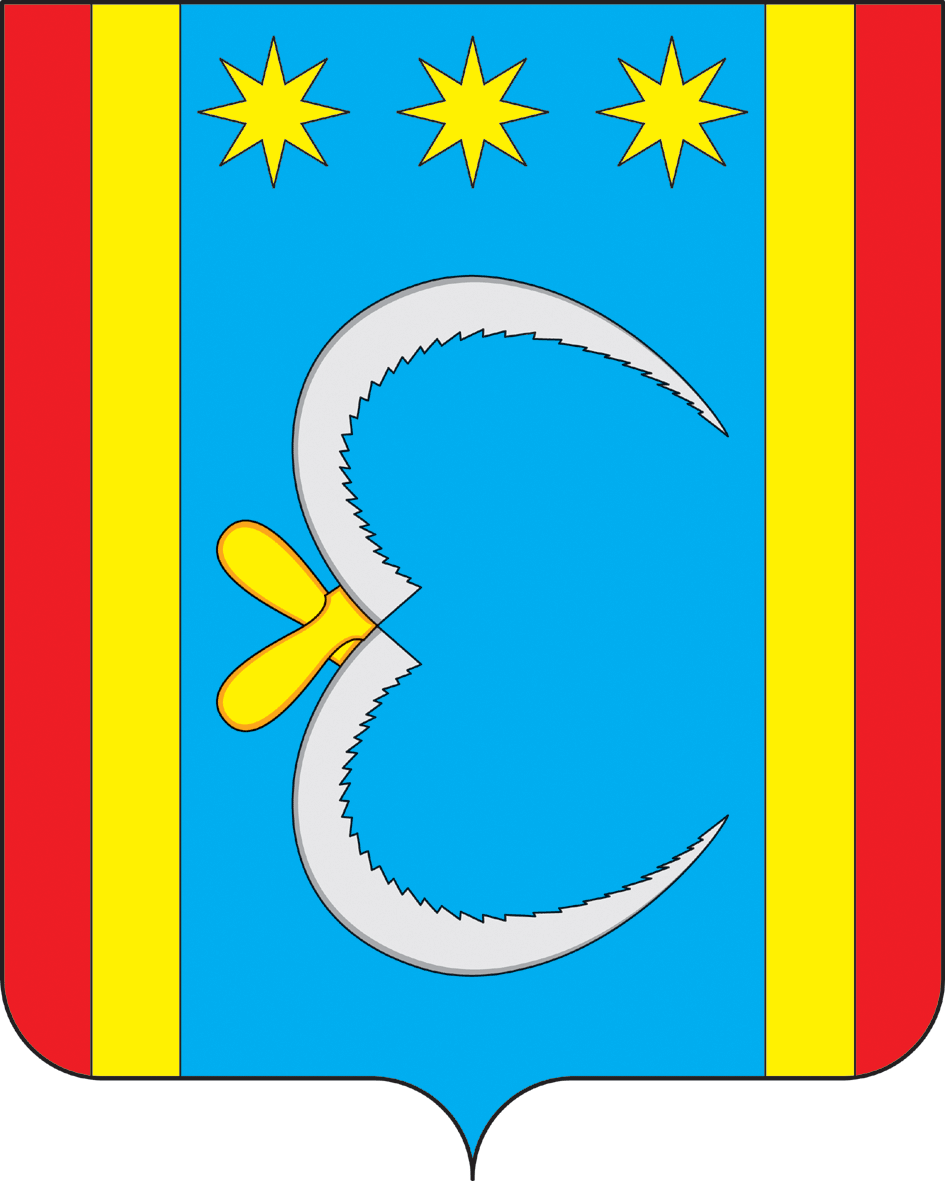 АДМИНИСТРАЦИЯ НИКОЛО-АЛЕКСАНДРОВСКОГО СЕЛЬСОВЕТАОКТЯБРЬСКОГО РАЙОНА АМУРСКОЙ ОБЛАСТИПОСТАНОВЛЕНИЕАДМИНИСТРАЦИЯ НИКОЛО-АЛЕКСАНДРОВСКОГО СЕЛЬСОВЕТАОКТЯБРЬСКОГО РАЙОНА АМУРСКОЙ ОБЛАСТИПОСТАНОВЛЕНИЕАДМИНИСТРАЦИЯ НИКОЛО-АЛЕКСАНДРОВСКОГО СЕЛЬСОВЕТАОКТЯБРЬСКОГО РАЙОНА АМУРСКОЙ ОБЛАСТИПОСТАНОВЛЕНИЕАДМИНИСТРАЦИЯ НИКОЛО-АЛЕКСАНДРОВСКОГО СЕЛЬСОВЕТАОКТЯБРЬСКОГО РАЙОНА АМУРСКОЙ ОБЛАСТИПОСТАНОВЛЕНИЕАДМИНИСТРАЦИЯ НИКОЛО-АЛЕКСАНДРОВСКОГО СЕЛЬСОВЕТАОКТЯБРЬСКОГО РАЙОНА АМУРСКОЙ ОБЛАСТИПОСТАНОВЛЕНИЕ18.07.2019            № 32с. Николо-Александровкас. Николо-Александровкас. Николо-Александровкас. Николо-Александровкас. Николо-Александровка   Приложение №1   к решению Николо- Александровского              сельского Совета народных   депутатов от 18.07.2019 №32Коды бюджетной классификацииНаименование Сумма (тыс.  руб.) 034 01 00 00 00 00 0000 000ИСТОЧНИКИ ВНУТРЕННЕГО ФИНАНСИРОВАНИЯ ДЕФИЦИТОВ БЮДЖЕТОВ0034 01 02 00 00 00 0000 000Кредиты кредитных  организацийв валюте Российской Федерации034 01 02 00 00 10 0000 710Получение кредитов от кредитных организаций бюджетом поселения в валюте Российской Федерации                   0034 01 02 00 00 10 0000 810Погашение бюджетом поселения кредитов от кредитных организаций в ввлюте Российской Федерации                   0Итого  источников внутреннего финансирования дефицита бюджета0  Приложение №2   к решению Николо-Александровского сельского Совета народных депутатов      от 18.07.2019г. №32                  Кодбюджетной классификации      Российской Федерации                  Кодбюджетной классификации      Российской Федерации                  Кодбюджетной классификации      Российской Федерации                 Наименование                       доходов                 Наименование                       доходов                 Наименование                       доходов                 Наименование                       доходов                 Наименование                       доходов                 Наименование                       доходов                 Наименование                       доходовПлан на
 2019 г. План на
 2019 г. План на
 2019 г. План на
 2019 г. План на
 2019 г. План на
 2019 г. Исполнено 2кв.2019г.Исполнено 2кв.2019г.                     1                     1                     1                             2                             2                             2                             2                             2                             2                             2               3               3               3               3               3               3    1 00 00000 00 0000 000    1 00 00000 00 0000 000    1 00 00000 00 0000 000Доходы Доходы Доходы Доходы Доходы Доходы Доходы 1503,91503,91503,91503,91503,91503,9566,1566,1    1 01 00000 00 0000 000    1 01 00000 00 0000 000    1 01 00000 00 0000 000  Налоги на прибыль, доходы   Налоги на прибыль, доходы   Налоги на прибыль, доходы   Налоги на прибыль, доходы   Налоги на прибыль, доходы   Налоги на прибыль, доходы   Налоги на прибыль, доходы 321,0321,0321,0321,0321,0321,0156,6156,6   1 01 02000 01 0000 110   1 01 02010 01 0000 110 

     1 01 02000 01 0000 110   1 01 02010 01 0000 110 

     1 01 02000 01 0000 110   1 01 02010 01 0000 110 

  Налог на доходы физических лиц
                        
Налог на доходы физических лиц с доходов, источником которых является налоговый агент, за исключением доходов, в отношении которых исчисление и уплата налога осуществляются в соответствии со статьями 227, 227.1 и 228 Налогового кодекса Российской ФедерацииНалог на доходы физических лиц
                        
Налог на доходы физических лиц с доходов, источником которых является налоговый агент, за исключением доходов, в отношении которых исчисление и уплата налога осуществляются в соответствии со статьями 227, 227.1 и 228 Налогового кодекса Российской ФедерацииНалог на доходы физических лиц
                        
Налог на доходы физических лиц с доходов, источником которых является налоговый агент, за исключением доходов, в отношении которых исчисление и уплата налога осуществляются в соответствии со статьями 227, 227.1 и 228 Налогового кодекса Российской ФедерацииНалог на доходы физических лиц
                        
Налог на доходы физических лиц с доходов, источником которых является налоговый агент, за исключением доходов, в отношении которых исчисление и уплата налога осуществляются в соответствии со статьями 227, 227.1 и 228 Налогового кодекса Российской ФедерацииНалог на доходы физических лиц
                        
Налог на доходы физических лиц с доходов, источником которых является налоговый агент, за исключением доходов, в отношении которых исчисление и уплата налога осуществляются в соответствии со статьями 227, 227.1 и 228 Налогового кодекса Российской ФедерацииНалог на доходы физических лиц
                        
Налог на доходы физических лиц с доходов, источником которых является налоговый агент, за исключением доходов, в отношении которых исчисление и уплата налога осуществляются в соответствии со статьями 227, 227.1 и 228 Налогового кодекса Российской ФедерацииНалог на доходы физических лиц
                        
Налог на доходы физических лиц с доходов, источником которых является налоговый агент, за исключением доходов, в отношении которых исчисление и уплата налога осуществляются в соответствии со статьями 227, 227.1 и 228 Налогового кодекса Российской Федерации321,0321,0321,0321,0321,0321,0156,6156,61 05 00000 00 0000 0001 05 00000 00 0000 0001 05 00000 00 0000 000НАЛОГИ НА СОВОКУПНЫЙ ДОХОДНАЛОГИ НА СОВОКУПНЫЙ ДОХОДНАЛОГИ НА СОВОКУПНЫЙ ДОХОДНАЛОГИ НА СОВОКУПНЫЙ ДОХОДНАЛОГИ НА СОВОКУПНЫЙ ДОХОДНАЛОГИ НА СОВОКУПНЫЙ ДОХОДНАЛОГИ НА СОВОКУПНЫЙ ДОХОД5,05,05,05,05,05,052,852,81 05 03000 01 0000 1101 05 03000 01 0000 1101 05 03000 01 0000 110Единый сельскохозяйственный налогЕдиный сельскохозяйственный налогЕдиный сельскохозяйственный налогЕдиный сельскохозяйственный налогЕдиный сельскохозяйственный налогЕдиный сельскохозяйственный налогЕдиный сельскохозяйственный налог5,05,05,05,05,05,052,852,81 05 03010 01 0000 1101 05 03010 01 0000 1101 05 03010 01 0000 110Единый сельскохозяйственный налогЕдиный сельскохозяйственный налогЕдиный сельскохозяйственный налогЕдиный сельскохозяйственный налогЕдиный сельскохозяйственный налогЕдиный сельскохозяйственный налогЕдиный сельскохозяйственный налог5,05,05,05,05,05,052,852,81 06 00000 00 0000 0001 06 00000 00 0000 0001 06 00000 00 0000 0001 06 00000 00 0000 000НАЛОГИ НА ИМУЩЕСТВОНАЛОГИ НА ИМУЩЕСТВОНАЛОГИ НА ИМУЩЕСТВОНАЛОГИ НА ИМУЩЕСТВОНАЛОГИ НА ИМУЩЕСТВОНАЛОГИ НА ИМУЩЕСТВОНАЛОГИ НА ИМУЩЕСТВО806,0806,0806,0806,0806,0806,0306,7306,71 06 01000 10 0000 1101 06 01000 10 0000 1101 06 01000 10 0000 1101 06 01000 10 0000 110Налог на имущество физических лицНалог на имущество физических лицНалог на имущество физических лицНалог на имущество физических лицНалог на имущество физических лицНалог на имущество физических лицНалог на имущество физических лиц54,054,054,054,054,054,05,65,6 1 06 01030 10 0000 110 1 06 01030 10 0000 110 1 06 01030 10 0000 110 1 06 01030 10 0000 110Налог на имущество физических лиц, взимаемый по ставкам, применяемым  к  объектам налогообложения, расположенным в границах сельских поселений Налог на имущество физических лиц, взимаемый по ставкам, применяемым  к  объектам налогообложения, расположенным в границах сельских поселений Налог на имущество физических лиц, взимаемый по ставкам, применяемым  к  объектам налогообложения, расположенным в границах сельских поселений Налог на имущество физических лиц, взимаемый по ставкам, применяемым  к  объектам налогообложения, расположенным в границах сельских поселений Налог на имущество физических лиц, взимаемый по ставкам, применяемым  к  объектам налогообложения, расположенным в границах сельских поселений Налог на имущество физических лиц, взимаемый по ставкам, применяемым  к  объектам налогообложения, расположенным в границах сельских поселений Налог на имущество физических лиц, взимаемый по ставкам, применяемым  к  объектам налогообложения, расположенным в границах сельских поселений 54,054,054,054,054,054,05,65,6  1 06 06000 00 0000 110
   1 06 06030 00 0000 110       1 06 06033 10 0000 110                              
1 06 06040 00 0000 1101 06 06043 10 0000 110  1 06 06000 00 0000 110
   1 06 06030 00 0000 110       1 06 06033 10 0000 110                              
1 06 06040 00 0000 1101 06 06043 10 0000 110  1 06 06000 00 0000 110
   1 06 06030 00 0000 110       1 06 06033 10 0000 110                              
1 06 06040 00 0000 1101 06 06043 10 0000 110  1 06 06000 00 0000 110
   1 06 06030 00 0000 110       1 06 06033 10 0000 110                              
1 06 06040 00 0000 1101 06 06043 10 0000 110Земельный налогЗемельный налог с организацийЗемельный налог с организаций, обладающих земельным участком, расположенным в границах сельских  поселенийЗемельный налог с физических лицЗемельный налог с физических лиц, обладающих земельным участком, расположенным в границах сельских поселенийЗемельный налогЗемельный налог с организацийЗемельный налог с организаций, обладающих земельным участком, расположенным в границах сельских  поселенийЗемельный налог с физических лицЗемельный налог с физических лиц, обладающих земельным участком, расположенным в границах сельских поселенийЗемельный налогЗемельный налог с организацийЗемельный налог с организаций, обладающих земельным участком, расположенным в границах сельских  поселенийЗемельный налог с физических лицЗемельный налог с физических лиц, обладающих земельным участком, расположенным в границах сельских поселенийЗемельный налогЗемельный налог с организацийЗемельный налог с организаций, обладающих земельным участком, расположенным в границах сельских  поселенийЗемельный налог с физических лицЗемельный налог с физических лиц, обладающих земельным участком, расположенным в границах сельских поселенийЗемельный налогЗемельный налог с организацийЗемельный налог с организаций, обладающих земельным участком, расположенным в границах сельских  поселенийЗемельный налог с физических лицЗемельный налог с физических лиц, обладающих земельным участком, расположенным в границах сельских поселенийЗемельный налогЗемельный налог с организацийЗемельный налог с организаций, обладающих земельным участком, расположенным в границах сельских  поселенийЗемельный налог с физических лицЗемельный налог с физических лиц, обладающих земельным участком, расположенным в границах сельских поселенийЗемельный налогЗемельный налог с организацийЗемельный налог с организаций, обладающих земельным участком, расположенным в границах сельских  поселенийЗемельный налог с физических лицЗемельный налог с физических лиц, обладающих земельным участком, расположенным в границах сельских поселений752,0594,0594,0158,0158,0752,0594,0594,0158,0158,0752,0594,0594,0158,0158,0752,0594,0594,0158,0158,0752,0594,0594,0158,0158,0752,0594,0594,0158,0158,0301,1285,9285,915,215,2301,1285,9285,915,215,21 08 00000 00 0000 0001 08 00000 00 0000 0001 08 00000 00 0000 0001 08 00000 00 0000 000Государственная пошлинаГосударственная пошлинаГосударственная пошлинаГосударственная пошлинаГосударственная пошлинаГосударственная пошлинаГосударственная пошлина1,01,01,01,01,01,01 08 04000 01 0000 1101 08 04000 01 0000 1101 08 04000 01 0000 1101 08 04000 01 0000 110Государственная пошлина за совершение нотариальных действий( за исключением действий, совершаемых консульскими учреждениями РФ)Государственная пошлина за совершение нотариальных действий( за исключением действий, совершаемых консульскими учреждениями РФ)Государственная пошлина за совершение нотариальных действий( за исключением действий, совершаемых консульскими учреждениями РФ)Государственная пошлина за совершение нотариальных действий( за исключением действий, совершаемых консульскими учреждениями РФ)Государственная пошлина за совершение нотариальных действий( за исключением действий, совершаемых консульскими учреждениями РФ)Государственная пошлина за совершение нотариальных действий( за исключением действий, совершаемых консульскими учреждениями РФ)Государственная пошлина за совершение нотариальных действий( за исключением действий, совершаемых консульскими учреждениями РФ)1,01,01,01,01,01,01 08 04020 01 0000 1101 08 04020 01 0000 1101 08 04020 01 0000 1101 08 04020 01 0000 110Государственная пошлина за совершение нотариальных действий должностными лицами органов местного самоуправления, уполномоченными в соответствии с законодательными актами Российской Федерации на совершение нотариальных действийГосударственная пошлина за совершение нотариальных действий должностными лицами органов местного самоуправления, уполномоченными в соответствии с законодательными актами Российской Федерации на совершение нотариальных действийГосударственная пошлина за совершение нотариальных действий должностными лицами органов местного самоуправления, уполномоченными в соответствии с законодательными актами Российской Федерации на совершение нотариальных действийГосударственная пошлина за совершение нотариальных действий должностными лицами органов местного самоуправления, уполномоченными в соответствии с законодательными актами Российской Федерации на совершение нотариальных действийГосударственная пошлина за совершение нотариальных действий должностными лицами органов местного самоуправления, уполномоченными в соответствии с законодательными актами Российской Федерации на совершение нотариальных действийГосударственная пошлина за совершение нотариальных действий должностными лицами органов местного самоуправления, уполномоченными в соответствии с законодательными актами Российской Федерации на совершение нотариальных действийГосударственная пошлина за совершение нотариальных действий должностными лицами органов местного самоуправления, уполномоченными в соответствии с законодательными актами Российской Федерации на совершение нотариальных действий1,01,01,01,01,01,01 11 00000 00 0000 0001 11 05000 00 0000 1201 11 00000 00 0000 0001 11 05000 00 0000 1201 11 00000 00 0000 0001 11 05000 00 0000 1201 11 00000 00 0000 0001 11 05000 00 0000 120ДОХОДЫ ОТ ИСПОЛЬЗОВАНИЯ ИМУЩЕСТВА, НАХОДЯЩЕГОСЯ В ГОСУДАРСТВЕННОЙ И МУНИЦИПАЛЬНОЙ СОБСТВЕННОСТИДоходы, получаемые в виде арендной либо иной платы за передачу в возмездное пользование государственного и муниципального имущества (за исключением имущества бюджетных и автономных учреждений, а также имущества государственных и муниципальных унитарных предприятий, в том числе казенных)ДОХОДЫ ОТ ИСПОЛЬЗОВАНИЯ ИМУЩЕСТВА, НАХОДЯЩЕГОСЯ В ГОСУДАРСТВЕННОЙ И МУНИЦИПАЛЬНОЙ СОБСТВЕННОСТИДоходы, получаемые в виде арендной либо иной платы за передачу в возмездное пользование государственного и муниципального имущества (за исключением имущества бюджетных и автономных учреждений, а также имущества государственных и муниципальных унитарных предприятий, в том числе казенных)ДОХОДЫ ОТ ИСПОЛЬЗОВАНИЯ ИМУЩЕСТВА, НАХОДЯЩЕГОСЯ В ГОСУДАРСТВЕННОЙ И МУНИЦИПАЛЬНОЙ СОБСТВЕННОСТИДоходы, получаемые в виде арендной либо иной платы за передачу в возмездное пользование государственного и муниципального имущества (за исключением имущества бюджетных и автономных учреждений, а также имущества государственных и муниципальных унитарных предприятий, в том числе казенных)ДОХОДЫ ОТ ИСПОЛЬЗОВАНИЯ ИМУЩЕСТВА, НАХОДЯЩЕГОСЯ В ГОСУДАРСТВЕННОЙ И МУНИЦИПАЛЬНОЙ СОБСТВЕННОСТИДоходы, получаемые в виде арендной либо иной платы за передачу в возмездное пользование государственного и муниципального имущества (за исключением имущества бюджетных и автономных учреждений, а также имущества государственных и муниципальных унитарных предприятий, в том числе казенных)ДОХОДЫ ОТ ИСПОЛЬЗОВАНИЯ ИМУЩЕСТВА, НАХОДЯЩЕГОСЯ В ГОСУДАРСТВЕННОЙ И МУНИЦИПАЛЬНОЙ СОБСТВЕННОСТИДоходы, получаемые в виде арендной либо иной платы за передачу в возмездное пользование государственного и муниципального имущества (за исключением имущества бюджетных и автономных учреждений, а также имущества государственных и муниципальных унитарных предприятий, в том числе казенных)ДОХОДЫ ОТ ИСПОЛЬЗОВАНИЯ ИМУЩЕСТВА, НАХОДЯЩЕГОСЯ В ГОСУДАРСТВЕННОЙ И МУНИЦИПАЛЬНОЙ СОБСТВЕННОСТИДоходы, получаемые в виде арендной либо иной платы за передачу в возмездное пользование государственного и муниципального имущества (за исключением имущества бюджетных и автономных учреждений, а также имущества государственных и муниципальных унитарных предприятий, в том числе казенных)ДОХОДЫ ОТ ИСПОЛЬЗОВАНИЯ ИМУЩЕСТВА, НАХОДЯЩЕГОСЯ В ГОСУДАРСТВЕННОЙ И МУНИЦИПАЛЬНОЙ СОБСТВЕННОСТИДоходы, получаемые в виде арендной либо иной платы за передачу в возмездное пользование государственного и муниципального имущества (за исключением имущества бюджетных и автономных учреждений, а также имущества государственных и муниципальных унитарных предприятий, в том числе казенных)262,0262,0262,0262,0262,0262,0262,0262,0262,0262,0262,0262,01 11 05020 00 0000 1201 11 05020 00 0000 1201 11 05020 00 0000 1201 11 05020 00 0000 120Доходы, получаемые в виде арендной платы за земли после разграничения государственной собственности на землю, а также средства от продажи права на заключение договоров аренды указанных земельных участков (за исключением земельных участков бюджетных и автономных учреждений)Доходы, получаемые в виде арендной платы за земли после разграничения государственной собственности на землю, а также средства от продажи права на заключение договоров аренды указанных земельных участков (за исключением земельных участков бюджетных и автономных учреждений)Доходы, получаемые в виде арендной платы за земли после разграничения государственной собственности на землю, а также средства от продажи права на заключение договоров аренды указанных земельных участков (за исключением земельных участков бюджетных и автономных учреждений)Доходы, получаемые в виде арендной платы за земли после разграничения государственной собственности на землю, а также средства от продажи права на заключение договоров аренды указанных земельных участков (за исключением земельных участков бюджетных и автономных учреждений)Доходы, получаемые в виде арендной платы за земли после разграничения государственной собственности на землю, а также средства от продажи права на заключение договоров аренды указанных земельных участков (за исключением земельных участков бюджетных и автономных учреждений)Доходы, получаемые в виде арендной платы за земли после разграничения государственной собственности на землю, а также средства от продажи права на заключение договоров аренды указанных земельных участков (за исключением земельных участков бюджетных и автономных учреждений)Доходы, получаемые в виде арендной платы за земли после разграничения государственной собственности на землю, а также средства от продажи права на заключение договоров аренды указанных земельных участков (за исключением земельных участков бюджетных и автономных учреждений)262,0262,0262,0262,0262,0262,01 11 05035 10 0000 1201 11 05035 10 0000 1201 11 05035 10 0000 1201 11 05035 10 0000 120Доходы, получаемые в виде арендной платы, а также средства от продажи права на заключение договоров аренды за земли, находящиеся в собственности сельских  поселений (за исключением земельных участков муниципальных бюджетных и автономных учреждений)Доходы, получаемые в виде арендной платы, а также средства от продажи права на заключение договоров аренды за земли, находящиеся в собственности сельских  поселений (за исключением земельных участков муниципальных бюджетных и автономных учреждений)Доходы, получаемые в виде арендной платы, а также средства от продажи права на заключение договоров аренды за земли, находящиеся в собственности сельских  поселений (за исключением земельных участков муниципальных бюджетных и автономных учреждений)Доходы, получаемые в виде арендной платы, а также средства от продажи права на заключение договоров аренды за земли, находящиеся в собственности сельских  поселений (за исключением земельных участков муниципальных бюджетных и автономных учреждений)Доходы, получаемые в виде арендной платы, а также средства от продажи права на заключение договоров аренды за земли, находящиеся в собственности сельских  поселений (за исключением земельных участков муниципальных бюджетных и автономных учреждений)Доходы, получаемые в виде арендной платы, а также средства от продажи права на заключение договоров аренды за земли, находящиеся в собственности сельских  поселений (за исключением земельных участков муниципальных бюджетных и автономных учреждений)Доходы, получаемые в виде арендной платы, а также средства от продажи права на заключение договоров аренды за земли, находящиеся в собственности сельских  поселений (за исключением земельных участков муниципальных бюджетных и автономных учреждений)262,0262,0262,0262,0262,0262,01 13 00000 00 0000 0001 13 02000 00 0000 1301 13 02990 00 0000 1301 13 02995 10 0000 1301 13 00000 00 0000 0001 13 02000 00 0000 1301 13 02990 00 0000 1301 13 02995 10 0000 1301 13 00000 00 0000 0001 13 02000 00 0000 1301 13 02990 00 0000 1301 13 02995 10 0000 1301 13 00000 00 0000 0001 13 02000 00 0000 1301 13 02990 00 0000 1301 13 02995 10 0000 130ДОХОДЫ ОТ ОКАЗАНИЯ ПЛАТНЫХ УСЛУГ(РАБОТ) И КОМПЕНСАЦИИ ЗАТРАТ ГОСУДАРСТВАДоходы от компенсации затрат государстваПрочие доходы от компенсации затрат государства Прочие доходы от компенсации затрат бюджетов сельских поселенийДОХОДЫ ОТ ОКАЗАНИЯ ПЛАТНЫХ УСЛУГ(РАБОТ) И КОМПЕНСАЦИИ ЗАТРАТ ГОСУДАРСТВАДоходы от компенсации затрат государстваПрочие доходы от компенсации затрат государства Прочие доходы от компенсации затрат бюджетов сельских поселенийДОХОДЫ ОТ ОКАЗАНИЯ ПЛАТНЫХ УСЛУГ(РАБОТ) И КОМПЕНСАЦИИ ЗАТРАТ ГОСУДАРСТВАДоходы от компенсации затрат государстваПрочие доходы от компенсации затрат государства Прочие доходы от компенсации затрат бюджетов сельских поселенийДОХОДЫ ОТ ОКАЗАНИЯ ПЛАТНЫХ УСЛУГ(РАБОТ) И КОМПЕНСАЦИИ ЗАТРАТ ГОСУДАРСТВАДоходы от компенсации затрат государстваПрочие доходы от компенсации затрат государства Прочие доходы от компенсации затрат бюджетов сельских поселенийДОХОДЫ ОТ ОКАЗАНИЯ ПЛАТНЫХ УСЛУГ(РАБОТ) И КОМПЕНСАЦИИ ЗАТРАТ ГОСУДАРСТВАДоходы от компенсации затрат государстваПрочие доходы от компенсации затрат государства Прочие доходы от компенсации затрат бюджетов сельских поселенийДОХОДЫ ОТ ОКАЗАНИЯ ПЛАТНЫХ УСЛУГ(РАБОТ) И КОМПЕНСАЦИИ ЗАТРАТ ГОСУДАРСТВАДоходы от компенсации затрат государстваПрочие доходы от компенсации затрат государства Прочие доходы от компенсации затрат бюджетов сельских поселенийДОХОДЫ ОТ ОКАЗАНИЯ ПЛАТНЫХ УСЛУГ(РАБОТ) И КОМПЕНСАЦИИ ЗАТРАТ ГОСУДАРСТВАДоходы от компенсации затрат государстваПрочие доходы от компенсации затрат государства Прочие доходы от компенсации затрат бюджетов сельских поселений108,9108,9108,9108,9108,9108,9108,9108,9108,9108,9108,9108,9108,9108,9108,9108,9108,9108,9108,9108,9108,9108,9108,9108,950,050,050,050,050,050,050,050,02 00 00000 00 0000 0002 00 00000 00 0000 0002 00 00000 00 0000 0002 00 00000 00 0000 000БЕЗВОЗМЕЗДНЫЕ ПОСТУПЛЕНИЯ
БЕЗВОЗМЕЗДНЫЕ ПОСТУПЛЕНИЯ
БЕЗВОЗМЕЗДНЫЕ ПОСТУПЛЕНИЯ
БЕЗВОЗМЕЗДНЫЕ ПОСТУПЛЕНИЯ
БЕЗВОЗМЕЗДНЫЕ ПОСТУПЛЕНИЯ
БЕЗВОЗМЕЗДНЫЕ ПОСТУПЛЕНИЯ
БЕЗВОЗМЕЗДНЫЕ ПОСТУПЛЕНИЯ
6371,76371,76371,76371,76371,76371,73385,03385,0 2 02 00000 00 0000 0002 02 00000 00 0000 151 2 02 00000 00 0000 0002 02 00000 00 0000 151 2 02 00000 00 0000 0002 02 00000 00 0000 151 2 02 00000 00 0000 0002 02 00000 00 0000 151Безвозмездные поступления от других бюджетов бюджетной системы Российской ФедерацииДотации бюджетам субъектов Российской Федерации и муниципальных образованийБезвозмездные поступления от других бюджетов бюджетной системы Российской ФедерацииДотации бюджетам субъектов Российской Федерации и муниципальных образованийБезвозмездные поступления от других бюджетов бюджетной системы Российской ФедерацииДотации бюджетам субъектов Российской Федерации и муниципальных образованийБезвозмездные поступления от других бюджетов бюджетной системы Российской ФедерацииДотации бюджетам субъектов Российской Федерации и муниципальных образованийБезвозмездные поступления от других бюджетов бюджетной системы Российской ФедерацииДотации бюджетам субъектов Российской Федерации и муниципальных образованийБезвозмездные поступления от других бюджетов бюджетной системы Российской ФедерацииДотации бюджетам субъектов Российской Федерации и муниципальных образованийБезвозмездные поступления от других бюджетов бюджетной системы Российской ФедерацииДотации бюджетам субъектов Российской Федерации и муниципальных образований6371,76371,76371,76371,76371,76371,76371,76371,76371,76371,76371,76371,73715,53715,53715,53715,52 02 30000 00 0000 1512 02 30000 00 0000 1512 02 30000 00 0000 1512 02 30000 00 0000 151Субвенция бюджетам бюджетной системы российской федерации Субвенция бюджетам бюджетной системы российской федерации Субвенция бюджетам бюджетной системы российской федерации Субвенция бюджетам бюджетной системы российской федерации Субвенция бюджетам бюджетной системы российской федерации Субвенция бюджетам бюджетной системы российской федерации Субвенция бюджетам бюджетной системы российской федерации 92,792,792,792,792,792,735,235,22 02 35118 00 0000 1512 02 35118 00 0000 1512 02 35118 00 0000 1512 02 35118 00 0000 151Субвенции бюджетам на осуществление первичного воинского учета на территориях, где отсутствуют военные комиссариатыСубвенции бюджетам на осуществление первичного воинского учета на территориях, где отсутствуют военные комиссариатыСубвенции бюджетам на осуществление первичного воинского учета на территориях, где отсутствуют военные комиссариатыСубвенции бюджетам на осуществление первичного воинского учета на территориях, где отсутствуют военные комиссариатыСубвенции бюджетам на осуществление первичного воинского учета на территориях, где отсутствуют военные комиссариатыСубвенции бюджетам на осуществление первичного воинского учета на территориях, где отсутствуют военные комиссариатыСубвенции бюджетам на осуществление первичного воинского учета на территориях, где отсутствуют военные комиссариаты92,792,792,792,792,792,735,235,22 02 35118 10 0000 1512 02 35118 10 0000 1512 02 35118 10 0000 1512 02 35118 10 0000 151Субвенции бюджетам сельских поселений на осуществление первичного воинского учета на территориях, где отсутствуют военные комиссариатыСубвенции бюджетам сельских поселений на осуществление первичного воинского учета на территориях, где отсутствуют военные комиссариатыСубвенции бюджетам сельских поселений на осуществление первичного воинского учета на территориях, где отсутствуют военные комиссариатыСубвенции бюджетам сельских поселений на осуществление первичного воинского учета на территориях, где отсутствуют военные комиссариатыСубвенции бюджетам сельских поселений на осуществление первичного воинского учета на территориях, где отсутствуют военные комиссариатыСубвенции бюджетам сельских поселений на осуществление первичного воинского учета на территориях, где отсутствуют военные комиссариатыСубвенции бюджетам сельских поселений на осуществление первичного воинского учета на территориях, где отсутствуют военные комиссариаты92,792,792,792,792,792,735,235,22 02 40000 00 0000 1512 02 40000 00 0000 1512 02 40000 00 0000 1512 02 40000 00 0000 151Иные межбюджетные трансфертыИные межбюджетные трансфертыИные межбюджетные трансфертыИные межбюджетные трансфертыИные межбюджетные трансфертыИные межбюджетные трансфертыИные межбюджетные трансферты4602,74602,74602,74602,74602,74602,72869,32869,32 02 40014 00 0000 1512 02 40014 00 0000 1512 02 40014 00 0000 1512 02 40014 00 0000 151Межбюджетные трансферты, передаваемые бюджетам муниципальных образований на осуществление части полномочий по решению вопросов местного значения в соответствии с заключенными соглашениямиМежбюджетные трансферты, передаваемые бюджетам муниципальных образований на осуществление части полномочий по решению вопросов местного значения в соответствии с заключенными соглашениямиМежбюджетные трансферты, передаваемые бюджетам муниципальных образований на осуществление части полномочий по решению вопросов местного значения в соответствии с заключенными соглашениямиМежбюджетные трансферты, передаваемые бюджетам муниципальных образований на осуществление части полномочий по решению вопросов местного значения в соответствии с заключенными соглашениямиМежбюджетные трансферты, передаваемые бюджетам муниципальных образований на осуществление части полномочий по решению вопросов местного значения в соответствии с заключенными соглашениямиМежбюджетные трансферты, передаваемые бюджетам муниципальных образований на осуществление части полномочий по решению вопросов местного значения в соответствии с заключенными соглашениямиМежбюджетные трансферты, передаваемые бюджетам муниципальных образований на осуществление части полномочий по решению вопросов местного значения в соответствии с заключенными соглашениями287,7287,7287,7287,7287,7287,7104,8104,82 02 49999 00 0000 1512 02 49999 00 0000 1512 02 49999 00 0000 1512 02 49999 00 0000 151Прочие межбюджетные трансферты, передаваемые бюджетамПрочие межбюджетные трансферты, передаваемые бюджетамПрочие межбюджетные трансферты, передаваемые бюджетамПрочие межбюджетные трансферты, передаваемые бюджетамПрочие межбюджетные трансферты, передаваемые бюджетамПрочие межбюджетные трансферты, передаваемые бюджетамПрочие межбюджетные трансферты, передаваемые бюджетам4315,04315,04315,04315,04315,04315,02764,52764,52 02 49999 00 0000 1512 02 49999 00 0000 1512 02 49999 00 0000 1512 02 49999 00 0000 151Прочие межбюджетные трансферты, передаваемые бюджетам сельских поселенийПрочие межбюджетные трансферты, передаваемые бюджетам сельских поселенийПрочие межбюджетные трансферты, передаваемые бюджетам сельских поселенийПрочие межбюджетные трансферты, передаваемые бюджетам сельских поселенийПрочие межбюджетные трансферты, передаваемые бюджетам сельских поселенийПрочие межбюджетные трансферты, передаваемые бюджетам сельских поселенийПрочие межбюджетные трансферты, передаваемые бюджетам сельских поселений4315,04315,04315,04315,04315,04315,02764,52764,52 02 15001 00 0000 1512 02 15001 00 0000 1512 02 15001 00 0000 1512 02 15001 00 0000 151Дотации на выравнивание бюджетной обеспеченностиДотации на выравнивание бюджетной обеспеченностиДотации на выравнивание бюджетной обеспеченностиДотации на выравнивание бюджетной обеспеченностиДотации на выравнивание бюджетной обеспеченностиДотации на выравнивание бюджетной обеспеченностиДотации на выравнивание бюджетной обеспеченности1676,31676,31676,31676,31676,31676,3810,9810,9 2 02 15001 10 0000 151
 2 02 15001 10 0000 151
 2 02 15001 10 0000 151
 2 02 15001 10 0000 151
Дотации бюджетам сельских поселений на выравнивание  бюджетной обеспеченности Дотации бюджетам сельских поселений на выравнивание  бюджетной обеспеченности Дотации бюджетам сельских поселений на выравнивание  бюджетной обеспеченности Дотации бюджетам сельских поселений на выравнивание  бюджетной обеспеченности Дотации бюджетам сельских поселений на выравнивание  бюджетной обеспеченности Дотации бюджетам сельских поселений на выравнивание  бюджетной обеспеченности Дотации бюджетам сельских поселений на выравнивание  бюджетной обеспеченности 1676,31676,31676,31676,31676,31676,3810,9810,92 18 60010 10 0000 1512 18 60010 10 0000 1512 18 60010 10 0000 1512 18 60010 10 0000 151Доходы бюджетов сельских поселений от возврата остатков субсидий, субвенций и иных межбюджетных трансфертов, имеющих целевое назначение, прошлых лет из бюджетов муниципальных районовДоходы бюджетов сельских поселений от возврата остатков субсидий, субвенций и иных межбюджетных трансфертов, имеющих целевое назначение, прошлых лет из бюджетов муниципальных районовДоходы бюджетов сельских поселений от возврата остатков субсидий, субвенций и иных межбюджетных трансфертов, имеющих целевое назначение, прошлых лет из бюджетов муниципальных районовДоходы бюджетов сельских поселений от возврата остатков субсидий, субвенций и иных межбюджетных трансфертов, имеющих целевое назначение, прошлых лет из бюджетов муниципальных районовДоходы бюджетов сельских поселений от возврата остатков субсидий, субвенций и иных межбюджетных трансфертов, имеющих целевое назначение, прошлых лет из бюджетов муниципальных районовДоходы бюджетов сельских поселений от возврата остатков субсидий, субвенций и иных межбюджетных трансфертов, имеющих целевое назначение, прошлых лет из бюджетов муниципальных районовДоходы бюджетов сельских поселений от возврата остатков субсидий, субвенций и иных межбюджетных трансфертов, имеющих целевое назначение, прошлых лет из бюджетов муниципальных районов2,32,32 19 60010 10 0000 1512 19 60010 10 0000 1512 19 60010 10 0000 1512 19 60010 10 0000 151Возврат прочих остатков субсидий, субвенций и иных межбюджетных трансфертов, имеющих целевое назначение, прошлых лет из бюджетов сельских поселенийВозврат прочих остатков субсидий, субвенций и иных межбюджетных трансфертов, имеющих целевое назначение, прошлых лет из бюджетов сельских поселенийВозврат прочих остатков субсидий, субвенций и иных межбюджетных трансфертов, имеющих целевое назначение, прошлых лет из бюджетов сельских поселенийВозврат прочих остатков субсидий, субвенций и иных межбюджетных трансфертов, имеющих целевое назначение, прошлых лет из бюджетов сельских поселенийВозврат прочих остатков субсидий, субвенций и иных межбюджетных трансфертов, имеющих целевое назначение, прошлых лет из бюджетов сельских поселенийВозврат прочих остатков субсидий, субвенций и иных межбюджетных трансфертов, имеющих целевое назначение, прошлых лет из бюджетов сельских поселенийВозврат прочих остатков субсидий, субвенций и иных межбюджетных трансфертов, имеющих целевое назначение, прошлых лет из бюджетов сельских поселений-332,7-332,7Всего доходовВсего доходовВсего доходовВсего доходовВсего доходовВсего доходовВсего доходов7875,67875,67875,67875,67875,67875,63951,13951,1Приложение №3              к решению Николо-Александровского Совета народных депутатов от"18   "июля 2019 г. №32Приложение №3              к решению Николо-Александровского Совета народных депутатов от"18   "июля 2019 г. №32Приложение №3              к решению Николо-Александровского Совета народных депутатов от"18   "июля 2019 г. №32Приложение №3              к решению Николо-Александровского Совета народных депутатов от"18   "июля 2019 г. №32Приложение №3              к решению Николо-Александровского Совета народных депутатов от"18   "июля 2019 г. №32Приложение №3              к решению Николо-Александровского Совета народных депутатов от"18   "июля 2019 г. №32Приложение №3              к решению Николо-Александровского Совета народных депутатов от"18   "июля 2019 г. №32Приложение №3              к решению Николо-Александровского Совета народных депутатов от"18   "июля 2019 г. №32Приложение №3              к решению Николо-Александровского Совета народных депутатов от"18   "июля 2019 г. №32Ведомственная структура расходов местного бюджета на 2019 годВедомственная структура расходов местного бюджета на 2019 годВедомственная структура расходов местного бюджета на 2019 годВедомственная структура расходов местного бюджета на 2019 годВедомственная структура расходов местного бюджета на 2019 годВедомственная структура расходов местного бюджета на 2019 годВедомственная структура расходов местного бюджета на 2019 годВедомственная структура расходов местного бюджета на 2019 годВедомственная структура расходов местного бюджета на 2019 годВедомственная структура расходов местного бюджета на 2019 годВедомственная структура расходов местного бюджета на 2019 годВедомственная структура расходов местного бюджета на 2019 годВедомственная структура расходов местного бюджета на 2019 годВедомственная структура расходов местного бюджета на 2019 годВедомственная структура расходов местного бюджета на 2019 годВедомственная структура расходов местного бюджета на 2019 год (тыс. руб.) (тыс. руб.) (тыс. руб.) (тыс. руб.) (тыс. руб.) (тыс. руб.) (тыс. руб.) (тыс. руб.)НаименованиеМинМинРзПРЦСРЦСРВРПлан на 2019г.План на 2019г.План на 2019г.План на 2019г.План на 2019г.Исполнено 1кв.2019г.Исполнено 1кв.2019г.Исполнено 1кв.2019г.НаименованиеМинМинРзПРЦСРЦСРВРПлан на 2019г.План на 2019г.План на 2019г.План на 2019г.План на 2019г.Исполнено 1кв.2019г.Исполнено 1кв.2019г.Исполнено 1кв.2019г.АДМИНИСТРАЦИЯ НИКОЛО-АЛЕКСАНДРОВСКОГО СЕЛЬСОВЕТА0340348057,78057,78057,78057,78057,74344,44344,44344,4ОБЩЕГОСУДАРСТВЕННЫЕ ВОПРОСЫ03403401002027,22027,22027,22027,22027,21002,01002,01002,0Функционирование высшего должностного лица субъекта Российской Федерации и муниципального образования0340340102582,7582,7582,7582,7582,7276,6276,6276,6Расходы на обеспечение функций Главы муниципального образования034034010277 7 00 0771077 7 00 07710582,7582,7582,7582,7582,7276,6276,6276,6Расходы на обеспечение функций Главы муниципального образования (Расходы на выплаты персоналу в целях обеспечения выполнения функций государственными (муниципальными) органами, казенными учреждениями, органами управления государственными внебюджетными фондами )034034010277 7 00 0771077 7 00 07710100582,7582,7582,7582,7582,7276,6276,6276,6Функционирование Правительства Российской Федерации, высших исполнительных органов государственной власти субъектов Российской Федерации, местных администраций03403401041308,91308,91308,91308,91308,9672,6672,6672,6Расходы на обеспечение функций исполнительных органов муниципальной власти034034010477 7 00 0772077 7 00 077201308,91308,91308,91308,91308,9672,6672,6672,6Расходы на обеспечение функций исполнительных органов муниципальной власти (Расходы на выплаты персоналу в целях обеспечения выполнения функций государственными (муниципальными) органами, казенными учреждениями, органами управления государственными внебюджетными фондами )034034010477 7 00 0772077 7 00 077201001061,91061,91061,91061,91061,9547,3547,3547,3Расходы на обеспечение функций исполнительных органов муниципальной власти (Закупка товаров, работ и услуг для обеспечения государственных (муниципальных) нужд)034034010477 7 00 0772077 7 00 07720200245,0245,0245,0245,0245,0124,7124,7124,7Расходы на обеспечение функций исполнительных органов муниципальной власти (Иные бюджетные ассигнования)034034010477 7 00 0772077 7 00 077208002,02,02,02,02,00,60,60,6Резервные фонды03403401111,01,01,01,01,0Резервные фонды местных администраций034034011177 7 00 0776077 7 00 077601,01,01,01,01,0Резервные фонды местных администраций (Иные бюджетные ассигнования)034034011177 7 00 0776077 7 00 077608001,01,01,01,01,0Другие общегосударственные вопросы0340340113134,5134,5134,5134,5134,552,852,852,8Оценка муниципального имущества, в том числе земельных участков, и оформление правоустанавливающих документов на объекты собственности Октябрьского района034034011320 2 02 0777020 2 02 0777054,554,554,554,554,513,913,913,9Оценка муниципального имущества, в том числе земельных участков, и оформление правоустанавливающих документов на объекты собственности Октябрьского района (Закупка товаров, работ и услуг для обеспечения государственных (муниципальных) нужд)034034011320 2 02 0777020 2 02 0777020054,654,654,654,654,613,913,913,9Расходы по переданным полномочиям по разработке генеральных планов поселения, местных нормативов градостроительного проектирования поселения в части оказания консультативной помощи и организации разработки, выдачи разрешений на строительство, разрешений на ввод объектов в эксплуатацию района(межбюджетные трансферты)034034011377 7 00 7607077 7 00 760705001,01,01,01,01,01,01,01,0Расходы по переданным полномочиям в сфере имущественных отношений(межбюджетные трансферты)034034011377 7 00 7604077 7 00 760405000,40,40,40,40,40,40,40,4Расходы на профилактику терроризма и экстремизма034034011320 9 01 1102020 9 01 110201,01,01,01,01,0Расходы на профилактику терроризма и экстремизма (Закупка товаров, работ и услуг для обеспечения государственных (муниципальных) нужд)034034011320 9 01 1102020 9 01 110202001,01,01,01,01,0Взносы на капитальный ремонт общего имущества в МКД034034011377 7 00 7606077 7 00 7606075,075,075,075,075,034,934,934,9Взносы на капитальный ремонт общего имущества в МКД (Закупка товаров, работ и услуг для обеспечения государственных (муниципальных) нужд)034034011377 7 00 7606077 7 00 7606020075,075,075,075,075,034,934,934,9Расходы на природоохранные мероприятия (Иные бюджетные ассигнования)034034011377 7 00 0853077 7 00 085308001,61,61,61,61,61,61,61,6Расходы по переданным полномочиям в части муниципального жилищного контроля034034011377 7 00 7609077 7 00 760905001,01,01,01,01,01,01,01,0Мобилизационная и вневойсковая подготовка034034020397,197,197,197,197,135,235,235,2Осуществление первичного воинского учета на территориях, где отсутствуют военные комиссариаты034034020399 9 00 5118099 9 00 5118092,792,792,792,792,735,235,235,2Расходы на обеспечение функций исполнительных органов муниципальной власти (Расходы на выплаты персоналу в целях обеспечения выполнения функций государственными (муниципальными) органами, казенными учреждениями, органами управления государственными внебюджетными фондами )034034020399 9 00 5118099 9 00 5118010066,166,166,166,166,135,235,235,2Расходы на обеспечение функций исполнительных органов муниципальной власти (Закупка товаров, работ и услуг для обеспечения государственных (муниципальных) нужд)034034020399 9 00 5118099 9 00 5118020026,626,626,626,626,6Осуществление первичного воинского учета на территориях, где отсутствуют военные комиссариаты034034020377 7 00 0772077 7 00 077204,44,44,44,44,4Расходы на обеспечение функций исполнительных органов муниципальной власти (Расходы на выплаты персоналу в целях обеспечения выполнения функций государственными (муниципальными) органами, казенными учреждениями, органами управления государственными внебюджетными фондами )034034020377 7 00 0772077 7 00 077201004,44,44,44,44,4НАЦИОНАЛЬНАЯ БЕЗОПАСНОСТЬ И ПРАВООХРАНИТЕЛЬНАЯ ДЕЯТЕЛЬНОСТЬ034034030020,020,020,020,020,020,0Защита населения и территории от чрезвычайных ситуаций природного и техногенного характера, гражданская оборона034034030920,020,020,020,020,020,0Расходы на предупреждение и ликвидацию последствий чрезвычайных ситуаций и стихийных бедствий природного и техногенного характера034034030920 8 01 0783020 8 01 0783020,020,020,020,020,020,0Расходы на предупреждение и ликвидацию последствий чрезвычайных ситуаций и стихийных бедствий природного и техногенного характера (Закупка товаров, работ и услуг для обеспечения государственных (муниципальных) нужд)034034030920 8 01 0783020 8 01 0783020020,020,020,020,020,020,0НАЦИОНАЛЬНАЯ ЭКОНОМИКА0340340400289,7289,7289,7289,7289,7289,72,22,2Сельское хозяйство и рыболовство03403404051,01,01,01,01,01,0Расходы на мероприятия направленные на противодействие злоупотреблению наркотическими средствами и их незаконному обороту034034040520 3 01 0401020 3 01 040101,01,01,01,01,01,0Расходы на мероприятия направленные на противодействие злоупотреблению наркотическими средствами и их незаконному обороту (Закупка товаров, работ и услуг для обеспечения государственных (муниципальных) нужд)034034040520 3 01 0401020 3 01 040102001,01,01,01,01,01,0Ассигнования дорожного фонда034034040920 7 03 0877020 7 03 08770251,7251,7251,7251,7251,7251,71,41,4Ассигнования дорожного фонда (Закупка товаров, работ и услуг для обеспечения государственных (муниципальных) нужд)034034040920 7 03 0877020 7 03 08770200251,7251,7251,7251,7251,7251,71,41,4Ассигнования дорожного фонда за счет остатков прошлых лет034034040920 7 03 0880020 7 03 0880020036,036,036,036,036,036,0Переданные полномочия на развитие и поддержку субъектов малого и среднего предпринимательства034034041277 7 00 0902077 7 00 090201,01,01,01,01,01,00,80,8Расходы по переданным полномочиям на развитие и поддержку субъектов малого и среднего предпринимательства(межбюджетные трансферты)034034041277 7 00 0902077 7 00 090205401,01,01,01,01,01,00,80,8ЖИЛИЩНО-КОММУНАЛЬНОЕ ХОЗЯЙСТВО034034050051,051,051,051,051,051,01,01,0Переданные полномочия в части организации в границах поселения электро-, тепло-, газо- и водоснабжения населения, водоотведения034034050277 7 00 7608077 7 00 760801,01,01,01,01,01,01,01,0Расходы по переданным полномочиям в части организации в границах поселения электро-, тепло-, газо- и водоснабжения населения, водоотведения034034050277 7 00 7608077 7 00 760801,01,01,01,01,01,01,01,0Благоустройство034034050350,050,050,050,050,050,0Расходы на обеспечение деятельности учреждений в сфере жилищно-коммунального хозяйства и благоустройства территорий034034050320 5 04 0871020 5 04 0871020,020,020,020,020,020,0Расходы на обеспечение деятельности учреждений в сфере жилищно-коммунального хозяйства и благоустройства территорий (Закупка товаров, работ и услуг для обеспечения государственных (муниципальных) нужд)034034050320 5 04 0871020 5 04 0871020020,020,020,020,020,0Расходы направленные на прочие мероприятия по благоустройству поселения034034050320 5 04 0875020 5 04 0875020,020,020,020,020,0Расходы направленные на прочие мероприятия по благоустройству поселения (Закупка товаров, работ и услуг для обеспечения государственных (муниципальных) нужд)034034050320 5 04 0875020 5 04 0875020020,020,020,020,020,0Расходы на мероприятия направленные на уличное освещение034034050320 6 01 2201020 6 01 2201010,010,010,010,010,0Расходы на мероприятия направленные на уличное освещение (Закупка товаров, работ и услуг для обеспечения государственных (муниципальных) нужд)034034050320 6 01 2201020 6 01 2201020010,010,010,010,010,0ОБРАЗОВАНИЕ03403407001,01,01,01,01,0Молодежная политика и оздоровление детей03403407071,01,01,01,01,0Расходы на организацию и проведение мероприятий в сфере культуры034034070720 1 02 1515020 1 02 151501,01,01,01,01,0Расходы на организацию и проведение мероприятий в сфере культуры (Закупка товаров, работ и услуг для обеспечения государственных (муниципальных) нужд)034034070720 1 02 1515020 1 02 151502001,01,01,01,01,0КУЛЬТУРА, КИНЕМАТОГРАФИЯ03403408005035,15035,15035,15035,15035,13040,83040,83040,8Культура03403408015035,15035,15035,15035,15035,1      3040,8      3040,8      3040,8Расходы на осуществление части полномочий по созданию условий для организации досуга и обеспечения жителей услугами организации культуры, созданию условий для развития местного традиционного художественного творчества, участие в сохранении, возрождении, развитии народных художественных промыслов034034080120 1 03 7303020 1 03 730301,01,01,01,0Расходы на осуществление части полномочий по созданию условий для организации досуга и обеспечения жителей услугами организации культуры, созданию условий для развития местного традиционного художественного творчества, участие в сохранении, возрождении, развитии народных художественных промыслов (Межбюджетные трансферты)034034080120 1 03 7303020 1 03 730305001,01,01,01,01,01,0Организация и проведение мероприятий по реализации муниципальной подпрограммы034034080120 2 02 0778020 2 02 077805034,15034,15034,15034,15034,15034,13040,83040,8Организация и проведение мероприятий по реализации муниципальной подпрограммы (Расходы на выплаты персоналу в целях обеспечения выполнения функций государственными (муниципальными) органами, казенными учреждениями, органами управления государственными внебюджетными фондами )034034080120 2 02 0778020 2 02 077801001974,21974,21974,21974,21974,21974,21012,11012,1Организация и проведение мероприятий по реализации муниципальной подпрограммы (Закупка товаров, работ и услуг для обеспечения государственных (муниципальных) нужд)034034080120 2 02 0778020 2 02 077802002932,92932,91967,21967,21967,21967,21967,21967,2Коммунальные услуги034034080120 2 02 0778020 2 02 077802442932,92932,92932,91967,21967,21967,21967,21967,2Организация и проведение мероприятий по реализации муниципальной подпрограммы (Иные бюджетные ассигнования)034034080120 2 02 0778020 2 02 07780800127,0127,0127,061,561,561,561,561,5СОЦИАЛЬНАЯ ПОЛИТИКА0340341000396,0396,0396,0197,6197,6197,6197,6197,6Пенсионное обеспечение0340341001396,0396,0396,0197,6197,6197,6197,6197,6Доплаты к пенсиям муниципальных служащих034034100177 7 00 0799077 7 00 07990396,0396,0396,0197,6197,6197,6197,6197,6Доплаты к пенсиям муниципальных служащих (Социальное обеспечение и иные выплаты населению)034034100177 7 00 0799077 7 00 07990300396,0396,0396,0197,6197,6197,6197,6197,6ФИЗИЧЕСКАЯ КУЛЬТУРА И СПОРТ0340341100140,6140,6140,665,765,765,765,765,7Физическая культура0340341101140,6140,6140,665,765,765,765,765,7Расходы на содержание методистов по спорту034034110120 4 01 0854020 4 01 08540140,6140,6140,650,450,450,450,450,4Расходы на содержание методистов по спорту (Расходы на выплаты персоналу в целях обеспечения выполнения функций государственными (муниципальными) органами, казенными учреждениями, органами управления государственными внебюджетными фондами )034034110120 4 01 0854020 4 01 08540100140,6140,6140,665,765,765,765,765,7Всего8057,78057,78057,74344,54344,54344,54344,54344,5